I NOTICE, I WONDER I Notice…						I Wonder…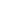 